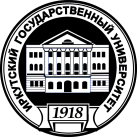 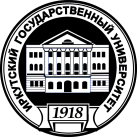 МИНИСТЕРСТВО ОБРАЗОВАНИЯ И НАУКИ РОССИЙСКОЙ ФЕДЕРАЦИИфедеральное государственное бюджетное образовательное учреждениевысшего образования«ИРКУТСКИЙ ГОСУДАРСТВЕННЫЙ УНИВЕРСИТЕТ»УТВЕРЖДАЮпроректор по учебной работе_________________________А.И. Вокин«____» __________2018 г.Программавступительного испытания в магистратуруна направление 45.04.02 – «Лингвистика»направленность «Русский язык как иностранный»Иркутск 2018Программа рассмотрена и утверждена на заседании                                                                 Учебно-методической комиссии Международногоинститута экономики и лингвистики Протокол  № 4 от «14» мая2018 г.Настоящая программа предназначена  для подготовки к вступительному экзамену в магистратуру на направление 45.04.02 «Лингвистика» направленность «Русский язык как иностранный».Программа вступительного экзамена составлена в соответствии с требованиями федерального государственного образовательного стандарта высшего образования по направлению подготовки 45.04.02 Лингвистика от 01.07.2016  № 783 и включает основные вопросы по таким теоретическим дисциплинам, изученным в курсе бакалавриата, как «Основы языкознания», «Общее языкознание»; цикла «Основы теории современного русского языка»: «Фонетика», «Лексикология, фразеология, лексикография»  «Морфемика и словообразование», «Морфология», «Синтаксис»; «Методика преподавания иностранных языков»; «Педагогическая антропология»; «Введение в теорию межкультурной коммуникации».Кандидатдля поступления в магистратуру должен продемонстрировать:- владение системой лингвистических знаний, включающей в себя знание основных фонетических, лексических, грамматических, словообразовательных явлений и закономерностей функционирования русского языка, его функциональных разновидностей;- знание понятийного аппарата философии, теоретической и прикладной лингвистики, лингводидактики и теории межкультурной коммуникации, используемого для решения профессиональных задач в области лингвистики.Целью проведения вступительного испытания является установление уровня подготовки поступающего в магистратуру к учебной и научной работе, соответствия его подготовки требованиям ФГОС ВО.1. Содержание программы вступительного экзамена1. Языкознание как наука. Аспекты и разделы языкознания.    Языкознание  в системе наук. Объект и предмет изучения языкознания.2.Язык и речь. Единицы языка и единицы речи. Функции языка. Теории происхождения языка.3.Язык как системно-структурное образование. Понятие языкового уровня. Языковые единицы. Виды языковых единиц. Парадигматические и синтагматические отношения языковых единиц.Языковые классификации: ареальная, функциональная, морфологическая и  генеалогическая.5. Фонетический уровень языка. Сегментные и суперсегментные единицы. Биологический аспект изучения звуков. Артикуляционный аппарат. Органы речи, активные и пассивные. Артикуляционная база. Физический аспект изучения звуков. Акустические характеристики звуков. Гласные и согласные звуки.  6. Фонология. Функциональный аспект изучения звуков. Современные теории фонемы. Фонологические школы. Позиционные изменения звуков. 7. Морфемный уровень языка. Морфемика. Виды морфем, алломорфы,     морфы. Основа слова, её виды.8. Словообразование. Основные понятия: непроизводное          (немотивированное) слово;  производное (мотивированное) слово;       производящее (мотивирующее) слово;   способы словообразования.9. Лексико-семантический уровень языка.  Лексика и лексикология.     Лексическая система языка. Слово как лексическая единица, его  природа, функции.10. Фразеология.  Значение термина «фразеология». Классификация фразеологических единиц (фразеологическое сращение; фразеологическое единство; фразеологическое сочетание; фразеологическое выражение). Пословицы, поговорки, крылатые выражения. Источники фразеологии. Основные направления трансформации ФЕ при их использовании в речевой коммуникации.11. Лексикография. Значение термина «лексикография». Понятие типа словаря. Типология словарей. Макро- и микроструктура словаря. Важнейшие современные словари русского языка.12. Грамматика. Грамматическая форма, грамматическое значение, Грамматические категории. Морфология. Знаменательные и служебные части речи.13. Синтаксический уровень языка. Основные единицы (СС, ПП, СП,   СФЕ). Словосочетание как межуровневая единица языка. Предложение – центральная единица синтаксиса. Свойства предложения, его виды. Классификация сложного предложения. Сложное синтаксические целое, его основные характеристики и виды.14..Культурная и языковая картины мира. Понятие языковой личности. Языковая картина мира. Специфика вербальной и невербальной межкультурной коммуникации .Языковые и неязыковые средства межкультурной коммуникации. Понятие культурной и межкультурной компетенции.15. Основные понятия методики обучения иностранным языкам. Цели обучения иностранным языкам. Содержание, принципы и средства обучения иностранным языкам. Лингвистический компонент, психологический, методологический компоненты содержания обучения иностранным языкам. Общедидактические и специфические (интеграции, дифференциации, учета родного языка, коммуникативной направленности обучения) принципы, используемые в методике обучения иностранным языкам. Основные и вспомогательные средства обучения. Технические и нетехнические средства обучения.2. Список литературыа) основная литература    1. Реформатский А. А. Введение в языковедение : учебник / А. А. Реформатский. –  5-е изд., испр. –  М. : Аспект Пресс, 2007. -– 536 с. ; 21 см. –  (Классический учебник). – Библиогр. в конце глав. – Предм. указ.: с. 519-536. – ISBN 978-5-7567-0377-1 : (17 экз.)     2.Розенталь Д. Э.  Современный русский язык: [учеб. пособие] /                     Д. Э. Розенталь. – 11-е изд. – М.: Айрис-пресс, 2010. –  444 с. (26 экз.).     3. Соловова Е. Н. Методика обучения иностранным языкам. Базовый курс [Текст] : пособие для студ. пед. вузов и учителей / Е. Н. Соловова. - 3-е изд. - М. : АСТ : Астрель : Полиграфиздат, 2009. - 239 с. ; 21 см. - Библиогр.: с. 237-238. - ISBN 978-5-048998-5. (20 экз.)    4. Тимашева О. В. Введение в теорию межкультурной коммуникации [Электронный ресурс] / О. В. Тимашева. – М. : ФЛИНТА, 2014. – Режим доступа: ЭБС «Издательство «Лань». – Неогранич. доступ. – ISBN 978-5-9765-1777-6б) дополнительная литература1. Методика обучения русскому языку как иностранному [Текст] : учеб. пособие для вузов / ред. И. П. Лысакова. - М. : Рус. яз. Курсы, 2016. - 319 с. ; 20 см. - Библиогр.: с. 316-319. - ISBN 978-5-88337-433-2 (15 экз.)     2. Современный русский язык: Теория. Анализ языковых единиц. Учеб. для студ. вузов: В 2 ч./ Е. И. Диброва [и др.]; ред. Е. И. Дибровой  Ч.1 : Фонетика и орфоэпия. Графика и орфография. Лексикология. Фразеология. Лексикография. Морфемика. Словообразование. –  2006. –  480 с. (12 экз.).      3. Современный русский язык: Теория. Анализ языковых единиц. Учеб. для студ. вузов: В 2 ч./ Е. И. Дибровой[и др.]; ред. Е. И. Диброва  Ч.2 : Морфология. Синтаксис. –  2006. –  624 с. (12 экз.).      4. Таратухина Ю. В. Теория межкультурной коммуникации [Электронный ресурс] : учебник и практикум / Ю. В. Таратухина ; ред. С. Н. Безус. – М. : Издательство Юрайт, 2016. – 265 с. – Режим доступа: ЭБС «Юрайт». – Неогранич. доступ. – ISBN 978-5-9916-7526-03. Критерии оценкиВесь тест оценивается в 100 баллов. Минимальный балл – 60  баллов. Распределение баллов за задания – 4 балла за одно задание в тесте. 23-25 правильных ответов  –  «отлично» (90-100 баллов).19-22 правильных ответов  –  «хорошо»  (73-89 баллов).14-18 правильных ответов  –  «удовлетворительно» (60-72 балла).Менее 14 правильных ответов  –  «неудовлетворительно» (менее 60 баллов).Процедура проведения тестаВступительное испытание проводится в форме теста. Тестовые задания представлены на специальном бланке. Тестовое задание включает 25 вопросов по перечисленным выше разделам. К каждому заданию предлагается четыре варианта ответов.   Поступающий в магистратуру должен выбрать один вариант и отметить его кружком в бланке ответа.Время выполнения теста — 90 мин.Перед тестированием раздаются бланки с тестовыми заданиями и листы с бланками ответа, и начинается отсчет времени.В ходе выполнения теста не разрешается задавать вопросы, пользоваться мобильными телефонами и электронным оборудованием.По истечении 90 минут тестовые материалы  и заполненные бланки ответа сдаются тестирующему.5. Образец тестового задания1. Какая характеристика не относится к понятию «речь»:реальнаидеальнаконкретнаиндивидуальна2. Какой термин нельзя применить к понятию «уровень языка»?a. синтаксическийb.  морфемныйc. фонетическийd. парадигматический3. Какая из фонетических единиц не относится к сегментным?слогфразаинтонация синтагма4. Аффикс –этоa.часть слова без окончанияb. служебная морфемаc. раздел языкознанияd. соединительная гласная5. Адъективация – это переход частей речи… в глаголыв существительныев прилагательныев местоимения6. Какой разряд слов не относится к знаменательным частям речи?деепричастиечислительноеместоимениенаречие7. Морфемика изучает слово с позиций:фонетического составаструктуры семантикиморфологических особенностей8.  Какой словарь относится к типу объяснительных словарей:орфографическийсловообразовательныйэнциклопедический частотный9. Какой формальный признак не характерен для слов:раздельнооформленностьвоспроизводимостьустойчивостьизолируемость10. Определите тип фразеологизмов в примерах:      бить баклуши, погибоша аки обре, точить балясы, собаку съесть,            труса праздновать, шутка сказать, остаться с носомa.  фразеологические единстваb. фразеологические сочетанияc. фразеологические выраженияd. фразеологические сращения11.  Какая характеристика не относится к акустическим свойствам звука?высотатембрлабиализацияинтенсивность12.  Словосочетание – это единица…коммуникативная номинативнаяc.  словообразовательнаяd. формообразующая13.  Испанский язык принадлежит…кельтской группе языковроманской группе языковбалтийской группе языковславянской группе языков14. Процесс обучения – это…a. направление в обученииb. результат осмысления изучаемого материалаc. совокупность компонентов содержания и принципов организации       обученияd. предъявление лексических единиц учащимся15. Какой разряд слов не входит в специальную лексику:лингвистическая терминологияжаргонизмыобщенаучная лексикапрофессионализмы16. К какой группе принадлежат эти заимствованные слова:Сарафан, базар, урюк, деньги, сундук, карандаш.a. германизмыb. тюркизмыc. англицизмыd. русизмы17. Система обучения РКИ – это…a. аспектно-комплексное преподаваниеb. единство содержания, методов, приемов и способов обучения c. интенсивные разработки новых проблем в методике РКИd. функционирование речевых механизмов18. Человек как носитель определённых речевых предпочтений, знаний и умений, установок и поведения – это: a. языковое сознаниеb. языковая культураc. языковая личностьd. языковое манипулирование19. Приемами обучения ученые считают…a. операции с языковым материалом, используемые преподавателемb. развитие речевой деятельности учащихсяc. концептуальную основу процесса обученияd. путь обучения20. Лексическая синонимия -  это…a. формальное сходство двух разных по значению словb. близость по значению разных по звучанию словc. контрастность по значению разных по звучанию словd. формальное тождество разных по смыслу слов21. К невербальной коммуникации не относятся:: позы речьмимика                                                            жесты22.  Какой тип предложений не относится  группе предложений по цели высказывания:a. восклицательныеb.  побудительныеc. вопросительныеd. повествовательные23.  Числительное шестьдесят является…a. простым;b. сложнымc. составнымd. дробным24. Какое слово является  аббревиатурой:a. деревоb. кофеc. профсоюзd. восемь25. Полисемия – это…способность слова иметь только одно лексическое значениеосновное лексическое значениеспособность слова иметь два или более семантических  значенийd.  отсутствие значения